ANEXO 1 - PROJETO DE EVENTO POPULARIZAÇÃO DA CIÊNCIA/PROPEX/IFS/EDITAL Nº26/2018 NOME DO EVENTO: ESCLARECIMENTO SOBRE O TEMA: (Sinteticamente, o que será o evento) LOCAL E PERÍODO DO EVENTO: (Nome e endereço completo do local, período e carga horária) RESUMO DO PROJETO: (contendo no máximo 30 linhas, deve ser conciso e objetivo, apresentado em apenas um parágrafo com espaçamento simples, alinhamento justificado, fonte Times New Roman 12, sem tabelas, gráficos ou fotos) LINHA(S) DE PESQUISA E/OU EXTENSÃO: (informar em qual(is) linha(s) se enquadra o projeto) INTRODUÇÃO: (máximo de 2 páginas: importância do evento no contexto em que se insere) PÚBLICO-ALVO:  DESENVOLVIMENTO: (máximo de 5 páginas: descrição das atividades previstas, relatos de eventos semelhantes realizados anteriormente, programação completa do evento, inscrições, material a ser fornecido aos participantes, atividades de divulgação, monitoriamento e avaliação das atividades previstas, patrocínios e apoios) CRONOGRAMA DE ATIVIDADES:  METAS/RESULTADOS/CONTRIBUIÇÃO ESPERADA: (máximo de 1 página) PREVISÃO DE CUSTOS: (discriminar itens com valores previstos: materiais de consumo, permanentes e serviços) 15. REFERÊNCIAS BIBLIOGRÁFICAS: (segundo normas da ABNT) ANEXO 2 - TABELA DE PONTUAÇÃO DE AVALIAÇÃO CURRICULAR PRODUÇÃO INDIVIDUAL: - Titulação, Produção Científica Bibliográfica e não Bibliográfica no período de 2013 a 2018 PRODUÇÃO DO GRUPO DE PESQUISA: Grupo de Pesquisa que o Orientador 	participa: ________________________________________________________________________ Servidores 	participantes do grupo 	de pesquisa: _________________________________________________________________________ OBS: Para efeito de cálculo da pontuação dos grupos de pesquisa, será considerado como produção do servidor no grupo, as produções que apresentem no mínimo o nome de mais 01 (um) dos servidores integrantes do Grupo de Pesquisa cadastrado no CNPq e validado pelo IFS, e que não foi pontuada na produção individual. Produção Científica Bibliográfica e não Bibliográfica do Grupo nos últimos 05 anos Assinatura do Professor ANEXO 3 – CARTA DE ANUÊNCIA DO PROFESSOR Local, _________ de ___________________ de ________ Eu, _____________________________________________________________, servidor ocupante do cargo de ________________________________________________, matrícula-SIAPE nº ___________________, autor do Projeto Aprovado intitulado ____________________________________________________, aprovado no Edital nº 26/2018/PROPEX/IFS, confirmo que receberei auxílio financeiro no valor de R$ 20.000,00 (três mil reais), em cota única, necessário ao desenvolvimento a despesas do projeto, estando regularmente, estando ciente que as assinaturas neste termo implicam em aceitação integral de todas as regras determinadas no Edital supracitado e plena ciência de que o não cumprimento de qualquer um dos itens previstos acarretará em devolução integral dos valores recebidos.   ________________________________________________ Assinatura do Servidor Responsável pelo Projeto ANEXO 4 - RELATÓRIO FINAL DE AVALIAÇÃO DE PROJETO DE EVENTO Aracaju (SE), ______/____/________ANEXO 4 -  DECLARAÇÃO DE PARCERIA OBS: A DECLARAÇÃO DEVERÁ SER EM PAPEL COM TIMBRE DA PARCEIRA Declaramos, para fins de manifestação de Parceria, que reconhecemos e estamos comprometidos 	com 	a 	execução 	do 	projeto 	de intitulado_______________________________________________________________ Submetido por servidor do IFS à aprovação pelo Edital Nº26/2018/PROPEX/IFS, que se realizará por meio do estabelecimento de vínculo de cooperação, zelando-se pela boa qualidade das ações e serviços prestados e buscando alcançar eficiência, eficácia, efetividade e economicidade das atividades, observando-se as orientações e recomendações emanadas do IFS. Os resultados atingidos com a execução da Parceria manifestada constarão no Relatório Final do Projeto e publicizados em mídia interna do IFS. (Cidade/Estado),____________de _________________________ de 20____ ________________________________________________ Assinatura do Responsável -  Entidade Parceira ANEXO 6 - LISTA DE FREQUÊNCIA DO  Edital nº________________________________ Programa: ______________________________________ Título do Projeto: _________________________________________________________________________  Nome do Orientador: ____________________________________________________________________ Nome do : ________________________________________________________________ Assinatura do Responsável pelo Projeto ANEXO 6 – MODELO DE RELATÓRIO DE PRESTAÇÃO DE CONTAS PARA PROJETOS DOS EDITAIS DA PROPEX COM RECURSOS FINANCEIROS (Local)____________________, ______, ________________________ de _____________ _______________________________________________________________ Assinatura do Coordenador ANEXO 8 - FORMULÁRIO DE RECURSO ADMINISTRATIVO 1ª Via - PROPEX ----------------------------------------------------------------------------------------------------------------------------- 		2ª via - REQUERENTE 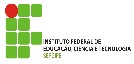 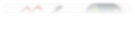 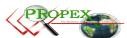 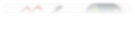 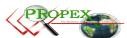 ANEXO 9 – ORIENTAÇÕES PARA UTILIZAÇÃO DO AUXÍLIO FINANCEIRO Os recursos provenientes do Auxílio-Financeiro repassados em cota única a cada projeto selecionado neste Edital destinam-se à manutenção e melhoria das atividades necessárias ao seu desenvolvimento, podendo ser aplicados em despesas com material permanente e/ou de consumo (ver Portaria Nº 448/2002/STN, de 13/09/2002- Secretaria do Tesouro Nacional).Na aquisição de materiais ou contratação de serviços a pessoas jurídicas o orientador deve seguir o princípio da economia de recursos, por meio do menor preço, objetivando-se o melhor aproveitamento possível do dinheiro público, desta forma deverá ser anexado três orçamentos (quando possível, caso não for viável deverá apresentar justificativa), efetivando a compra em local que apresentou menor orçamento. As notas fiscais deverão ser emitidas em nome do Orientador e anexadas à prestação de contas do auxílio financeiro. 1- OS CASOS MAIS COMUNS DE UTILIZAÇÃO DO AUXÍLIO FINANCEIRO, COM APRESENTAÇÃO DE NOTAS FISCAIS, PROVAVELMENTE ENVOLVERÃO: Material permanente (HD Externo, Notebook, Tablet, equipamentos, GPS, livros e outros itens) que deverá ser encaminhado junto com o relatório final para registro patrimonial na PROPEX.Material de Consumo: material de escritório e informática (softwares, papel, canetas, pen-drives, CDs, cartuchos/toners), material perecível, insumos de pesquisa, vidrarias, reagentes, pagamento de alimentação ou locação de transporte da equipe em visitas técnicas ou trabalho de campo, impressão de banners, folders, cartilhas, camisas e outros itens.2- É VEDADA A UTILIZAÇÃO DOS RECURSOS PROVENIENTES DO AUXÍLIO FINANCEIRO PARA: Pagamento de despesas realizadas em data anterior ao início do projeto, bem como de despesas posteriores ao término da vigência deste Edital; Contratação de pessoa física para auxiliar o beneficiário em qualquer serviço no desenvolvimento das atividades do projeto de pesquisa, extensão ou inovação tecnológica; Gastos com publicação de livros, assinaturas de revistas, periódicos e anais; Tradução de artigos, revistas, livros e outros;Pagamento de despesas com combustível realizadas por pessoas físicas; Pagamento de taxas escolares e cursos de qualquer natureza; Pagamento de taxas de inscrição em eventos, congressos, seminários, simpósios, dentre outros;Compras de passagens rodoviárias (interestaduais e internacionais) e aéreas;Pagamento de taxas de administração ou de gestão, a qualquer título; Pagamento de taxas bancárias, anuidades, multas, juros ou correção monetária, dentre outras; Pagamento de despesas operacionais, tais como contas de telefone, Internet, dentre outras. Gastos com alimentação superior a 30% do valor do auxílio financeiro destinado ao projeto.3- COMPROVAÇÃO DE GASTOS O Orientador ao final da execução do Projeto selecionado e, de acordo com o cronograma deste Edital (item 5), deverá protocolar na DINOVE via SISPUBLI o Relatório de Prestação de Contas conforme modelo constante no Anexo 9, anexando os comprovantes (Notas Fiscais em nome do orientador) dos gastos realizados no desenvolvimento das atividades.4- RECURSOS NÃO UTILIZADOS Os recursos deverão ser utilizados durante o período de vigência deste Edital. O saldo de recursos não utilizados deverá constar na Prestação de Contas (anexo 9) junto com o Relatório Final enviado através do SISPLUB até o prazo previsto no item 5 (Cronograma), juntamente com a GRU quitada. Em caso de dúvida quanto a emissão da GRU o orientador deverá solicitar a PROPEX, através do e-mail: publicacoes.suporte@ifs.edu.br para emissão da mesma.5- DISPOSIÇÕES FINAIS Os materiais permanentes deverão ser adquiridos preferencialmente, em até 6 (seis) meses do início da execução do projeto. Após aquisição os orientadores deverão ser encaminhados à DINOVE com notas fiscais, no prazo máximo de 60 (sessenta) dias contados da data da compra, para serem registrados no patrimônio do IFS e em seguida disponibilizados para utilização nas atividades do Projeto mediante solicitação à DINOVE/Coordenação do Programa. Lembramos que na entrega do relatório final, todos os bens permanentes adquiridos com recursos de pesquisa já deverão ter seu número de patrimônio.ANEXO 9 - LISTA DE FREQUÊNCIA DOS PARTICIPANTES DO EVENTO Edital Nº 26/2018/PROPEX/IFS  Carga Horária Semanal do Orientador Dedicada ao Projeto: Carga Horária Semanal do Discente Dedicada ao Projeto: Descrição das Atividades Data de início Data de término Nome completo:  Matrícula: Curso: Lotação: Grupo Tipo da Produção Pontos por Unidade Pontuação Máxima QuantidadesPontuação Obtida Titulação Acadêmica (uma 	das opções) 	1. 	Especialização 5 5 Titulação Acadêmica (uma 	das opções) 2. Mestrado 10 10 Titulação Acadêmica (uma 	das opções) 3. Doutorado 20 20 Produção Bibliográfica 4. Artigo publicado em periódico científico com Qualis B4 ou superior na sua área de atuação ou área interdisciplinar 3 15 Produção Bibliográfica 5. Autoria de livro publicado em editora do Brasil (com ISBN) ou do exterior 2 4 6. Capítulo de livro publicado em editora do Brasil (com ISBN) ou do exterior 6. Capítulo de livro publicado em editora do Brasil (com ISBN) ou do exterior 1 1 2 2 7. Resumo expandido ou trabalho completo apresentado em evento científico nacional e publicado no livro de resumos ou nos anais com ISBN ou ISSN 7. Resumo expandido ou trabalho completo apresentado em evento científico nacional e publicado no livro de resumos ou nos anais com ISBN ou ISSN 1,0 1,0 3 3 8. Resumo expandido ou trabalho completo apresentado em evento científico internacional e publicado no livro de resumos ou nos anais com ISBN ou ISSN 8. Resumo expandido ou trabalho completo apresentado em evento científico internacional e publicado no livro de resumos ou nos anais com ISBN ou ISSN 1,5 1,5 3 3 9. Orientação ou co-orientação de projetos de pesquisa e/ou extensão  em andamento 9. Orientação ou co-orientação de projetos de pesquisa e/ou extensão  em andamento 1 1 3 3 10. Coordenação e/ou organização de eventos e cursos ministrados de cunho científico, de extensão e/ou cultural 10. Coordenação e/ou organização de eventos e cursos ministrados de cunho científico, de extensão e/ou cultural 1 1 3 3 Produção não Bibliográfica Produção não Bibliográfica 11. Orientação ou co-orientação de projetos de pesquisa e/ou extensão concluído. 11. Orientação ou co-orientação de projetos de pesquisa e/ou extensão concluído. 2 2 10 10 Produção não Bibliográfica Produção não Bibliográfica 12. Participação 	em 	bancas 	de trabalhos de conclusão de curso 12. Participação 	em 	bancas 	de trabalhos de conclusão de curso 0,5 0,5 1 1 13. Participação em bancas de defesa de Mestrado 13. Participação em bancas de defesa de Mestrado 1 1 5 5 14. Participação em bancas de defesa de Doutorado 14. Participação em bancas de defesa de Doutorado 1,5 1,5 3 3 15. Orientação ou co-orientação concluída de monografia de pós graduação lato sensu, ou trabalho de conclusão de curso 15. Orientação ou co-orientação concluída de monografia de pós graduação lato sensu, ou trabalho de conclusão de curso 0,5 0,5 5 5 16. Orientação ou co-orientação concluída ou em andamento de mestrado 16. Orientação ou co-orientação concluída ou em andamento de mestrado 2 2 4 4 17. Orientação ou co-orientação concluída ou em andamento de doutorado 17. Orientação ou co-orientação concluída ou em andamento de doutorado 3 3 6 6 18. Participação em conselho editorial e/ou científico de periódicos. 18. Participação em conselho editorial e/ou científico de periódicos. 1 1 3 3 19. Patente requerida e/ou obtida. 19. Patente requerida e/ou obtida. 3 3 6 6 20. Registro de software ou marca requerida e/ou registrada. 20. Registro de software ou marca requerida e/ou registrada. 2 2 4 4 Total Total Total Total 100 100 Grupo Grupo Tipo da Produção Tipo da Produção Pontos por Unidade Pontos por Unidade Pontuação Máxima Pontuação Máxima QuantidadesQuantidadesPontuação Obtida Pontuação Obtida Produção Bibliográfica Produção Bibliográfica 1. Artigo publicado em periódico científico com Qualis B4 ou superior na sua área de atuação ou área interdisciplinar 1. Artigo publicado em periódico científico com Qualis B4 ou superior na sua área de atuação ou área interdisciplinar 5 5 30 30 Produção Bibliográfica Produção Bibliográfica 2. Autoria de livro publicado em editora do Brasil (com ISBN) ou do exterior 2. Autoria de livro publicado em editora do Brasil (com ISBN) ou do exterior 4 4 20 20 3. Capítulo de livro publicado em editora do Brasil (com ISBN) ou do exterior 3. Capítulo de livro publicado em editora do Brasil (com ISBN) ou do exterior 2 2 10 10 4. Resumo expandido ou trabalho completo apresentado em evento científico nacional e publicado no livro de resumos ou nos anais com ISBN ou ISSN 4. Resumo expandido ou trabalho completo apresentado em evento científico nacional e publicado no livro de resumos ou nos anais com ISBN ou ISSN 1 1 6 6 5. Resumo expandido  ou de trabalho completo apresentado em evento científico internacional e publicado no livro de resumos ou nos anais com ISBN ou ISSN 5. Resumo expandido  ou de trabalho completo apresentado em evento científico internacional e publicado no livro de resumos ou nos anais com ISBN ou ISSN 1,5 1,5 9 9 6. Coordenação e/ou organização de eventos e cursos ministrados de cunho científico, de extensão e/ou cultural, vinculados ao grupo de pesquisa. 6. Coordenação e/ou organização de eventos e cursos ministrados de cunho científico, de extensão e/ou cultural, vinculados ao grupo de pesquisa. 1 1 4 4 7. Patente requerida e/ou obtida. 7. Patente requerida e/ou obtida. 4 4 12 12 8. Registro de software ou marca requerida e/ou registrada. 8. Registro de software ou marca requerida e/ou registrada. 3 3 9 9 Total Total 100 100 PROPEX-IFS EDITAL Nº. 26/2018/PROPEX/IFS PRÓ-REITORIA DE PESQUISA E EXTENSÃO PROGRAMADE POPULARIZAÇÃO DA CIÊNCIA 1. IDENTIFICAÇÃO DO RELATÓRIO 1. IDENTIFICAÇÃO DO RELATÓRIO 1. IDENTIFICAÇÃO DO RELATÓRIO TÍTULO DO PROJETO: PERÍODO DE ABRANGÊNCIA DO RELATÓRIO: PERÍODO DE ABRANGÊNCIA DO RELATÓRIO: 2.  DADOS DO PROFESSOR COORDENADOR: 2.  DADOS DO PROFESSOR COORDENADOR: 2.  DADOS DO PROFESSOR COORDENADOR: 2.  DADOS DO PROFESSOR COORDENADOR: 2.  DADOS DO PROFESSOR COORDENADOR: 2.  DADOS DO PROFESSOR COORDENADOR: 2.  DADOS DO PROFESSOR COORDENADOR: 2.  DADOS DO PROFESSOR COORDENADOR: NOME: NOME: Matrícula-SIAPE: Matrícula-SIAPE: Matrícula-SIAPE: Matrícula-SIAPE: CAMPUS/Setor: CAMPUS/Setor: CAMPUS/Setor: CAMPUS/Setor: CARGO: CARGO: CPF: RG: RG: CEL: ENDEREÇO: ENDEREÇO: ENDEREÇO: ENDEREÇO: BAIRRO: BAIRRO: BAIRRO: CEP: CEP: CIDADE: CIDADE: CIDADE: ESTADO: ESTADO: TELEFONE: TELEFONE: TELEFONE: E-MAIL: E-MAIL: 3.  DADOS DO SUB-COORDENADOR VOLUNTÁRIO (se houver): 3.  DADOS DO SUB-COORDENADOR VOLUNTÁRIO (se houver): 3.  DADOS DO SUB-COORDENADOR VOLUNTÁRIO (se houver): 3.  DADOS DO SUB-COORDENADOR VOLUNTÁRIO (se houver): 3.  DADOS DO SUB-COORDENADOR VOLUNTÁRIO (se houver): 3.  DADOS DO SUB-COORDENADOR VOLUNTÁRIO (se houver): 3.  DADOS DO SUB-COORDENADOR VOLUNTÁRIO (se houver): 3.  DADOS DO SUB-COORDENADOR VOLUNTÁRIO (se houver): 3.  DADOS DO SUB-COORDENADOR VOLUNTÁRIO (se houver): 3.  DADOS DO SUB-COORDENADOR VOLUNTÁRIO (se houver): NOME: NOME: Matrícula-SIAPE: Matrícula-SIAPE: Matrícula-SIAPE: Matrícula-SIAPE: CAMPUS/Setor: CAMPUS/Setor: CAMPUS/Setor: CAMPUS/Setor: CARGO: CARGO: CPF: RG: RG: CEL: ENDEREÇO: ENDEREÇO: ENDEREÇO: ENDEREÇO: BAIRRO: BAIRRO: BAIRRO: CEP: CEP: CIDADE: CIDADE: CIDADE: ESTADO: ESTADO: TELEFONE: TELEFONE: TELEFONE: E-MAIL: E-MAIL: E-MAIL: 4. CAMPUS ONDE O PROJETO FOI DESENVOLVIDO: 5. INTRODUÇÃO E OBJETIVOS DO PROJETO E PÚBLICO ALVO ALCANÇADO: 6. ESTRATÉGIA METODOLÓGICA: (DESCRIÇÃO DA MANEIRA COMO FORAM DESENVOLVIDAS AS ATIVIDADES PARA SE CHEGAR AOS OBJETIVOS PROPOSTOS. INDICAR O MATERIAL E MÉTODOS UTILIZADOS). 7. ATIVIDADES EXECUTADAS NO PERÍODO: (RELAÇÃO DAS ATIVIDADES EXECUTADAS, EM ORDEM SEQUENCIAL E TEMPORAL, DE ACORDO COM OS OBJETIVOS TRAÇADOS NO PROJETO E DENTRO DO PERÍODO DE EXECUÇÃO). 8. RESULTADOS E DISCUSSÃO: (RELAÇÃO DOS RESULTADOS OU PRODUTOS OBTIDOS DURANTE A EXECUÇÃO DAS ATIVIDADES DO PROJETO, INDICANDO OS AVANÇOS NO CONHECIMENTO DISPONÍVEL ALCANÇADO. ANEXAR FOTOS DE ATIVIDADES DESENVOLVIDAS DURANTE O PROJETO). 9. CONSIDERAÇÕES FINAIS: (EXPOR DE MODO SUCINTO A CONTRIBUIÇÃO DO PROJETO AO CONHECIMENTO CIENTÍFICO DE SUA ÁREA, APRESENTANDO AS IMPLICAÇÕES PARA FUTUROS TRABALHOS QUE POSSAM SER DESENVOLVIDOS). 10. DIFICULDADES E SOLUÇÕES: (EXPOR AS DIFICULDADES ENFRENTADAS NO DESENVOLVIMENTO DO PROJETO E AS ESTRATÉGIAS UTILIZADAS PARA SUA RESOLUÇÃO). 11. DESCRIÇÃO DE GASTOS COM O USO DO AUXÍLIO FINANCEIRO AO PROJETO: (FAZER UMA DESCRIÇÃO SUCINTA DOS MATERIAIS, SERVIÇOS E OUTROS GASTOS. ANEXAR O FORMULÁRIO DE PRESTAÇÃO DE CONTAS COM AS NOTAS FISCAIS ORIGINAIS) 12. EM TERMOS GERAIS, COMO VOCÊ AVALIA A EVOLUÇÃO DO PROJETO? (A SER RESPONDIDO PELO COORDENADOR) 12. EM TERMOS GERAIS, COMO VOCÊ AVALIA A EVOLUÇÃO DO PROJETO? (A SER RESPONDIDO PELO COORDENADOR) 12. EM TERMOS GERAIS, COMO VOCÊ AVALIA A EVOLUÇÃO DO PROJETO? (A SER RESPONDIDO PELO COORDENADOR) (     ) Acima das expectativas (     ) Correspondeu às expectativas (     )  Acrescentou pouco AVALIE, NUMA ESCALA DE 1 A 5 (SENDO 1 = MUITO FRACA E 5 = EXCELENTE), OS SEGUINTES ITENS: (     ) Apoio dado (     ) Infraestrutura da instituição (     ) Relacionamento com a comunidade e a equipe do projeto  (     ) Quantidade e qualidade do trabalho desenvolvido AVALIE, NUMA ESCALA DE 1 A 5 (SENDO 1 = MUITO FRACA E 5 = EXCELENTE), OS SEGUINTES ITENS: (     ) Apoio dado (     ) Infraestrutura da instituição (     ) Relacionamento com a comunidade e a equipe do projeto  (     ) Quantidade e qualidade do trabalho desenvolvido AVALIE, NUMA ESCALA DE 1 A 5 (SENDO 1 = MUITO FRACA E 5 = EXCELENTE), OS SEGUINTES ITENS: (     ) Apoio dado (     ) Infraestrutura da instituição (     ) Relacionamento com a comunidade e a equipe do projeto  (     ) Quantidade e qualidade do trabalho desenvolvido 13. JUSTIFIQUE SUA AVALIAÇÃO, INDICANDO OS PONTOS POSITIVOS E NEGATIVOS. Data  Assinatura FORMULÁRIO DE PRESTAÇÃO DE CONTAS FORMULÁRIO DE PRESTAÇÃO DE CONTAS FORMULÁRIO DE PRESTAÇÃO DE CONTAS 1- DADOS DO PROJETO EXECUTADO 1- DADOS DO PROJETO EXECUTADO 1- DADOS DO PROJETO EXECUTADO CAMPUS :   (   ) Aracaju    (   ) Estância    (   ) Itabaiana    (   ) Lagarto    (   ) N. S. Da Glória   (   ) S. Cristóvão CAMPUS :   (   ) Aracaju    (   ) Estância    (   ) Itabaiana    (   ) Lagarto    (   ) N. S. Da Glória   (   ) S. Cristóvão CAMPUS :   (   ) Aracaju    (   ) Estância    (   ) Itabaiana    (   ) Lagarto    (   ) N. S. Da Glória   (   ) S. Cristóvão EDITAL Nº.  26/2018TÍTULO DO PROJETO: Início:____/____/_____ Término:____/____/____ _ EQUIPE ENVOLVIDA: EQUIPE ENVOLVIDA: EQUIPE ENVOLVIDA: NOME DO COORDENADOR: NOME DO COORDENADOR: RECEBEU BOLSA? (   ) Sim    (   ) Não NOME DO SUB-COORDENADOR VOLUNTÁRIO: NOME DO SUB-COORDENADOR VOLUNTÁRIO: Matrícula-SIAPE: 2- DADOS DO COORDENADOR RESPONSÁVEL PELA UTILIZAÇÃO DO RECURSO 2- DADOS DO COORDENADOR RESPONSÁVEL PELA UTILIZAÇÃO DO RECURSO 2- DADOS DO COORDENADOR RESPONSÁVEL PELA UTILIZAÇÃO DO RECURSO 2- DADOS DO COORDENADOR RESPONSÁVEL PELA UTILIZAÇÃO DO RECURSO 2- DADOS DO COORDENADOR RESPONSÁVEL PELA UTILIZAÇÃO DO RECURSO 2- DADOS DO COORDENADOR RESPONSÁVEL PELA UTILIZAÇÃO DO RECURSO 2- DADOS DO COORDENADOR RESPONSÁVEL PELA UTILIZAÇÃO DO RECURSO 2- DADOS DO COORDENADOR RESPONSÁVEL PELA UTILIZAÇÃO DO RECURSO 2- DADOS DO COORDENADOR RESPONSÁVEL PELA UTILIZAÇÃO DO RECURSO 2- DADOS DO COORDENADOR RESPONSÁVEL PELA UTILIZAÇÃO DO RECURSO 2- DADOS DO COORDENADOR RESPONSÁVEL PELA UTILIZAÇÃO DO RECURSO 2- DADOS DO COORDENADOR RESPONSÁVEL PELA UTILIZAÇÃO DO RECURSO 2- DADOS DO COORDENADOR RESPONSÁVEL PELA UTILIZAÇÃO DO RECURSO 2- DADOS DO COORDENADOR RESPONSÁVEL PELA UTILIZAÇÃO DO RECURSO 2- DADOS DO COORDENADOR RESPONSÁVEL PELA UTILIZAÇÃO DO RECURSO 2- DADOS DO COORDENADOR RESPONSÁVEL PELA UTILIZAÇÃO DO RECURSO 2- DADOS DO COORDENADOR RESPONSÁVEL PELA UTILIZAÇÃO DO RECURSO 2- DADOS DO COORDENADOR RESPONSÁVEL PELA UTILIZAÇÃO DO RECURSO 2- DADOS DO COORDENADOR RESPONSÁVEL PELA UTILIZAÇÃO DO RECURSO 2- DADOS DO COORDENADOR RESPONSÁVEL PELA UTILIZAÇÃO DO RECURSO 2- DADOS DO COORDENADOR RESPONSÁVEL PELA UTILIZAÇÃO DO RECURSO 2- DADOS DO COORDENADOR RESPONSÁVEL PELA UTILIZAÇÃO DO RECURSO NOME COMPLETO: NOME COMPLETO: NOME COMPLETO: NOME COMPLETO: NOME COMPLETO: NOME COMPLETO: NOME COMPLETO: NOME COMPLETO: NOME COMPLETO: NOME COMPLETO: NOME COMPLETO: NOME COMPLETO: NOME COMPLETO: NOME COMPLETO: NOME COMPLETO: NOME COMPLETO: NOME COMPLETO: Matrícula-SIAPE: Matrícula-SIAPE: Matrícula-SIAPE: Matrícula-SIAPE: Matrícula-SIAPE: CARGO: CARGO: CARGO: CARGO: CARGO: CARGO: CARGO: CARGO: CATEGORIA:  (    )PROFESSOR  (   )TÉCNICO-ADMINISTRATIVO CATEGORIA:  (    )PROFESSOR  (   )TÉCNICO-ADMINISTRATIVO CATEGORIA:  (    )PROFESSOR  (   )TÉCNICO-ADMINISTRATIVO CATEGORIA:  (    )PROFESSOR  (   )TÉCNICO-ADMINISTRATIVO CATEGORIA:  (    )PROFESSOR  (   )TÉCNICO-ADMINISTRATIVO CATEGORIA:  (    )PROFESSOR  (   )TÉCNICO-ADMINISTRATIVO CATEGORIA:  (    )PROFESSOR  (   )TÉCNICO-ADMINISTRATIVO CATEGORIA:  (    )PROFESSOR  (   )TÉCNICO-ADMINISTRATIVO CATEGORIA:  (    )PROFESSOR  (   )TÉCNICO-ADMINISTRATIVO CATEGORIA:  (    )PROFESSOR  (   )TÉCNICO-ADMINISTRATIVO CATEGORIA:  (    )PROFESSOR  (   )TÉCNICO-ADMINISTRATIVO CATEGORIA:  (    )PROFESSOR  (   )TÉCNICO-ADMINISTRATIVO CATEGORIA:  (    )PROFESSOR  (   )TÉCNICO-ADMINISTRATIVO CATEGORIA:  (    )PROFESSOR  (   )TÉCNICO-ADMINISTRATIVO CAMPUS/SETOR DE LOTAÇÃO: CAMPUS/SETOR DE LOTAÇÃO: CAMPUS/SETOR DE LOTAÇÃO: CAMPUS/SETOR DE LOTAÇÃO: CAMPUS/SETOR DE LOTAÇÃO: CAMPUS/SETOR DE LOTAÇÃO: CAMPUS/SETOR DE LOTAÇÃO: E-MAIL: E-MAIL: E-MAIL: E-MAIL: E-MAIL: E-MAIL: E-MAIL: E-MAIL: E-MAIL: E-MAIL: E-MAIL: E-MAIL: E-MAIL: E-MAIL: E-MAIL: CPF: CPF: CPF: CPF: DATA NASC: DATA NASC: DATA NASC: DATA NASC: DATA NASC: DATA NASC: DATA NASC: DATA NASC: NATURALIDADE-UF: NATURALIDADE-UF: NATURALIDADE-UF: NATURALIDADE-UF: NATURALIDADE-UF: NATURALIDADE-UF: NATURALIDADE-UF: NATURALIDADE-UF: NATURALIDADE-UF: NATURALIDADE-UF: IDENTIDADE (RG): IDENTIDADE (RG): IDENTIDADE (RG): IDENTIDADE (RG): IDENTIDADE (RG): ÓRGÃO EMISSOR: ÓRGÃO EMISSOR: ÓRGÃO EMISSOR: ÓRGÃO EMISSOR: ÓRGÃO EMISSOR: ÓRGÃO EMISSOR: ÓRGÃO EMISSOR: ÓRGÃO EMISSOR: UF: UF: UF: DATA DE EXPEDIÇÃO: DATA DE EXPEDIÇÃO: DATA DE EXPEDIÇÃO: DATA DE EXPEDIÇÃO: DATA DE EXPEDIÇÃO: DATA DE EXPEDIÇÃO: ENDEREÇO RES: ENDEREÇO RES: ENDEREÇO RES: ENDEREÇO RES: ENDEREÇO RES: ENDEREÇO RES: ENDEREÇO RES: ENDEREÇO RES: ENDEREÇO RES: ENDEREÇO RES: ENDEREÇO RES: ENDEREÇO RES: ENDEREÇO RES: ENDEREÇO RES: ENDEREÇO RES: ENDEREÇO RES: ENDEREÇO RES: ENDEREÇO RES: ENDEREÇO RES: ENDEREÇO RES: ENDEREÇO RES: ENDEREÇO RES: CEP: CEP: MUNICÍPIO: MUNICÍPIO: MUNICÍPIO: MUNICÍPIO: MUNICÍPIO: MUNICÍPIO: MUNICÍPIO: MUNICÍPIO: UF: UF: TEL. FIXO: TEL. FIXO: TEL. FIXO: TEL. FIXO: TEL. FIXO: TEL. FIXO: CELULAR: CELULAR: CELULAR: CELULAR: BANCO: BANCO: BANCO: Nº. BANCO: Nº. BANCO: Nº. BANCO: AGÊNCIA Nº: AGÊNCIA Nº: AGÊNCIA Nº: AGÊNCIA Nº: AGÊNCIA Nº: AGÊNCIA Nº: AGÊNCIA Nº: AGÊNCIA Nº: Nº CONTA: Nº CONTA: Nº CONTA: Nº CONTA: Nº CONTA: Nº CONTA: Nº CONTA: TIPO: 3- PRESTAÇÃO DE CONTAS 3- PRESTAÇÃO DE CONTAS 3- PRESTAÇÃO DE CONTAS 3- PRESTAÇÃO DE CONTAS 3- PRESTAÇÃO DE CONTAS 3- PRESTAÇÃO DE CONTAS 3- PRESTAÇÃO DE CONTAS 3- PRESTAÇÃO DE CONTAS 3- PRESTAÇÃO DE CONTAS 3- PRESTAÇÃO DE CONTAS 3- PRESTAÇÃO DE CONTAS 3- PRESTAÇÃO DE CONTAS 3- PRESTAÇÃO DE CONTAS 3- PRESTAÇÃO DE CONTAS 3- PRESTAÇÃO DE CONTAS 3- PRESTAÇÃO DE CONTAS 3- PRESTAÇÃO DE CONTAS 3- PRESTAÇÃO DE CONTAS 3- PRESTAÇÃO DE CONTAS 3- PRESTAÇÃO DE CONTAS 3- PRESTAÇÃO DE CONTAS 3- PRESTAÇÃO DE CONTAS 3.1- RECEITA: R$ 3.1- RECEITA: R$ 3.1- RECEITA: R$ 3.1- RECEITA: R$ 3.1- RECEITA: R$ 3.1- RECEITA: R$ 3.1- RECEITA: R$ 3.1- RECEITA: R$ 3.1- RECEITA: R$ REPASSE DE AUXÍLIO-FINANCEIRO: COTA ÚNICA REPASSE DE AUXÍLIO-FINANCEIRO: COTA ÚNICA REPASSE DE AUXÍLIO-FINANCEIRO: COTA ÚNICA REPASSE DE AUXÍLIO-FINANCEIRO: COTA ÚNICA REPASSE DE AUXÍLIO-FINANCEIRO: COTA ÚNICA REPASSE DE AUXÍLIO-FINANCEIRO: COTA ÚNICA REPASSE DE AUXÍLIO-FINANCEIRO: COTA ÚNICA REPASSE DE AUXÍLIO-FINANCEIRO: COTA ÚNICA REPASSE DE AUXÍLIO-FINANCEIRO: COTA ÚNICA REPASSE DE AUXÍLIO-FINANCEIRO: COTA ÚNICA REPASSE DE AUXÍLIO-FINANCEIRO: COTA ÚNICA REPASSE DE AUXÍLIO-FINANCEIRO: COTA ÚNICA REPASSE DE AUXÍLIO-FINANCEIRO: COTA ÚNICA 3.2- DESPESAS: 3.2- DESPESAS: 3.2- DESPESAS: 3.2- DESPESAS: 3.2- DESPESAS: 3.2- DESPESAS: 3.2- DESPESAS: 3.2- DESPESAS: 3.2- DESPESAS: 3.2- DESPESAS: 3.2- DESPESAS: 3.2- DESPESAS: 3.2- DESPESAS: 3.2- DESPESAS: 3.2- DESPESAS: 3.2- DESPESAS: 3.2- DESPESAS: 3.2- DESPESAS: 3.2- DESPESAS: 3.2- DESPESAS: 3.2- DESPESAS: 3.2- DESPESAS: N º Descrição Detalhada do Item de Despesa Descrição Detalhada do Item de Despesa Descrição Detalhada do Item de Despesa Descrição Detalhada do Item de Despesa Descrição Detalhada do Item de Despesa Descrição Detalhada do Item de Despesa Descrição Detalhada do Item de Despesa Descrição Detalhada do Item de Despesa Descrição Detalhada do Item de Despesa Descrição Detalhada do Item de Despesa Unidade Unidade Unidade Unidade Quantidade Quantidade Quantidade Quantidade Custo Unitário (R$) Custo Total (R$) Custo Total (R$) TOTAL GASTO TOTAL GASTO TOTAL GASTO TOTAL GASTO TOTAL GASTO TOTAL GASTO TOTAL GASTO TOTAL GASTO TOTAL GASTO TOTAL GASTO TOTAL GASTO R$ R$ R$ R$ R$ R$ R$ R$ R$ R$ R$ SALDO SALDO SALDO SALDO SALDO SALDO SALDO SALDO SALDO SALDO SALDO R$ R$ R$ R$ R$ R$ R$ R$ R$ R$ R$ 4-  ANEXOS 4-  ANEXOS 4-  ANEXOS 4-  ANEXOS 4-  ANEXOS 4-  ANEXOS 4-  ANEXOS 4-  ANEXOS 4-  ANEXOS 4-  ANEXOS 4-  ANEXOS 4-  ANEXOS 4-  ANEXOS 4-  ANEXOS 4-  ANEXOS 4-  ANEXOS 4-  ANEXOS 4-  ANEXOS 4-  ANEXOS 4-  ANEXOS 4-  ANEXOS 4-  ANEXOS ORIGINAIS DAS NOTAS FISCAIS COMPROVANDO USO DO AUXÍLIO-FINANCEIRO REFERENTE AOS ITENS LISTADOS, OBSERVANDO-SE AS ORIENTAÇÕES CONSTANTES NO ANEXO 4. ORIGINAIS DAS NOTAS FISCAIS COMPROVANDO USO DO AUXÍLIO-FINANCEIRO REFERENTE AOS ITENS LISTADOS, OBSERVANDO-SE AS ORIENTAÇÕES CONSTANTES NO ANEXO 4. ORIGINAIS DAS NOTAS FISCAIS COMPROVANDO USO DO AUXÍLIO-FINANCEIRO REFERENTE AOS ITENS LISTADOS, OBSERVANDO-SE AS ORIENTAÇÕES CONSTANTES NO ANEXO 4. ORIGINAIS DAS NOTAS FISCAIS COMPROVANDO USO DO AUXÍLIO-FINANCEIRO REFERENTE AOS ITENS LISTADOS, OBSERVANDO-SE AS ORIENTAÇÕES CONSTANTES NO ANEXO 4. ORIGINAIS DAS NOTAS FISCAIS COMPROVANDO USO DO AUXÍLIO-FINANCEIRO REFERENTE AOS ITENS LISTADOS, OBSERVANDO-SE AS ORIENTAÇÕES CONSTANTES NO ANEXO 4. ORIGINAIS DAS NOTAS FISCAIS COMPROVANDO USO DO AUXÍLIO-FINANCEIRO REFERENTE AOS ITENS LISTADOS, OBSERVANDO-SE AS ORIENTAÇÕES CONSTANTES NO ANEXO 4. ORIGINAIS DAS NOTAS FISCAIS COMPROVANDO USO DO AUXÍLIO-FINANCEIRO REFERENTE AOS ITENS LISTADOS, OBSERVANDO-SE AS ORIENTAÇÕES CONSTANTES NO ANEXO 4. ORIGINAIS DAS NOTAS FISCAIS COMPROVANDO USO DO AUXÍLIO-FINANCEIRO REFERENTE AOS ITENS LISTADOS, OBSERVANDO-SE AS ORIENTAÇÕES CONSTANTES NO ANEXO 4. ORIGINAIS DAS NOTAS FISCAIS COMPROVANDO USO DO AUXÍLIO-FINANCEIRO REFERENTE AOS ITENS LISTADOS, OBSERVANDO-SE AS ORIENTAÇÕES CONSTANTES NO ANEXO 4. ORIGINAIS DAS NOTAS FISCAIS COMPROVANDO USO DO AUXÍLIO-FINANCEIRO REFERENTE AOS ITENS LISTADOS, OBSERVANDO-SE AS ORIENTAÇÕES CONSTANTES NO ANEXO 4. ORIGINAIS DAS NOTAS FISCAIS COMPROVANDO USO DO AUXÍLIO-FINANCEIRO REFERENTE AOS ITENS LISTADOS, OBSERVANDO-SE AS ORIENTAÇÕES CONSTANTES NO ANEXO 4. ORIGINAIS DAS NOTAS FISCAIS COMPROVANDO USO DO AUXÍLIO-FINANCEIRO REFERENTE AOS ITENS LISTADOS, OBSERVANDO-SE AS ORIENTAÇÕES CONSTANTES NO ANEXO 4. ORIGINAIS DAS NOTAS FISCAIS COMPROVANDO USO DO AUXÍLIO-FINANCEIRO REFERENTE AOS ITENS LISTADOS, OBSERVANDO-SE AS ORIENTAÇÕES CONSTANTES NO ANEXO 4. ORIGINAIS DAS NOTAS FISCAIS COMPROVANDO USO DO AUXÍLIO-FINANCEIRO REFERENTE AOS ITENS LISTADOS, OBSERVANDO-SE AS ORIENTAÇÕES CONSTANTES NO ANEXO 4. ORIGINAIS DAS NOTAS FISCAIS COMPROVANDO USO DO AUXÍLIO-FINANCEIRO REFERENTE AOS ITENS LISTADOS, OBSERVANDO-SE AS ORIENTAÇÕES CONSTANTES NO ANEXO 4. ORIGINAIS DAS NOTAS FISCAIS COMPROVANDO USO DO AUXÍLIO-FINANCEIRO REFERENTE AOS ITENS LISTADOS, OBSERVANDO-SE AS ORIENTAÇÕES CONSTANTES NO ANEXO 4. ORIGINAIS DAS NOTAS FISCAIS COMPROVANDO USO DO AUXÍLIO-FINANCEIRO REFERENTE AOS ITENS LISTADOS, OBSERVANDO-SE AS ORIENTAÇÕES CONSTANTES NO ANEXO 4. ORIGINAIS DAS NOTAS FISCAIS COMPROVANDO USO DO AUXÍLIO-FINANCEIRO REFERENTE AOS ITENS LISTADOS, OBSERVANDO-SE AS ORIENTAÇÕES CONSTANTES NO ANEXO 4. ORIGINAIS DAS NOTAS FISCAIS COMPROVANDO USO DO AUXÍLIO-FINANCEIRO REFERENTE AOS ITENS LISTADOS, OBSERVANDO-SE AS ORIENTAÇÕES CONSTANTES NO ANEXO 4. ORIGINAIS DAS NOTAS FISCAIS COMPROVANDO USO DO AUXÍLIO-FINANCEIRO REFERENTE AOS ITENS LISTADOS, OBSERVANDO-SE AS ORIENTAÇÕES CONSTANTES NO ANEXO 4. ORIGINAIS DAS NOTAS FISCAIS COMPROVANDO USO DO AUXÍLIO-FINANCEIRO REFERENTE AOS ITENS LISTADOS, OBSERVANDO-SE AS ORIENTAÇÕES CONSTANTES NO ANEXO 4. ORIGINAIS DAS NOTAS FISCAIS COMPROVANDO USO DO AUXÍLIO-FINANCEIRO REFERENTE AOS ITENS LISTADOS, OBSERVANDO-SE AS ORIENTAÇÕES CONSTANTES NO ANEXO 4. RECURSO – Edital Nº 26/2018/PROPEX – PROGRAMA POPULARIZAÇÃO NA CIÊNCIA RECURSO – Edital Nº 26/2018/PROPEX – PROGRAMA POPULARIZAÇÃO NA CIÊNCIA RECURSO – Edital Nº 26/2018/PROPEX – PROGRAMA POPULARIZAÇÃO NA CIÊNCIA RECURSO – Edital Nº 26/2018/PROPEX – PROGRAMA POPULARIZAÇÃO NA CIÊNCIA RECURSO – Edital Nº 26/2018/PROPEX – PROGRAMA POPULARIZAÇÃO NA CIÊNCIA RECURSO – Edital Nº 26/2018/PROPEX – PROGRAMA POPULARIZAÇÃO NA CIÊNCIA Título do Projeto: Título do Projeto: Título do Projeto: Título do Projeto: Título do Projeto: Título do Projeto: Nome do Professor coordenador: Nome do Professor coordenador: Nome do Professor coordenador: Nome do Professor coordenador: Nome do Professor coordenador: Nome do Professor coordenador: Matrícula-SIAPE: Matrícula-SIAPE: Matrícula-SIAPE: Campu s: RG: CPF: CPF: CPF: CPF: Fone: FUNDAMENTO: FUNDAMENTO: FUNDAMENTO: FUNDAMENTO: FUNDAMENTO: FUNDAMENTO: Aracaju,                                /           /2018            Aracaju,                                /           /2018            Assinatura do Orientador: Assinatura do Orientador: Assinatura do Orientador: Assinatura do Orientador: RECEBIDO:                         /          /2018 RECEBIDO:                         /          /2018 Assinatura PROPEX: Assinatura PROPEX: Assinatura PROPEX: Assinatura PROPEX: RECURSO – Edital Nº 26/2018/PROPEX – PROGRAMA MULHER NA CIÊNCIA RECURSO – Edital Nº 26/2018/PROPEX – PROGRAMA MULHER NA CIÊNCIA RECURSO – Edital Nº 26/2018/PROPEX – PROGRAMA MULHER NA CIÊNCIA RECURSO – Edital Nº 26/2018/PROPEX – PROGRAMA MULHER NA CIÊNCIA RECURSO – Edital Nº 26/2018/PROPEX – PROGRAMA MULHER NA CIÊNCIA RECURSO – Edital Nº 26/2018/PROPEX – PROGRAMA MULHER NA CIÊNCIA Título do Projeto: Título do Projeto: Título do Projeto: Título do Projeto: Título do Projeto: Título do Projeto: Nome do Professor coordenador: Nome do Professor coordenador: Nome do Professor coordenador: Nome do Professor coordenador: Nome do Professor coordenador: Nome do Professor coordenador: Matrícula-SIAPE: Matrícula-SIAPE: Matrícula-SIAPE: Campu s: RG: CPF: CPF: CPF: CPF: Fone: RECEBIDO:                        /          /2018 RECEBIDO:                        /          /2018 Assinatura PROPEX: Assinatura PROPEX: Assinatura PROPEX: Assinatura PROPEX: Nome do Evento Data: DIA/MÊS/ANO Nome do Participante  Assinatura 